Tekniske informationerHjem kære hjemSkabt af Rebekah Caputo / Teater Animisme og co-produceret af Teater Refleksion som del af projektet Animatoriet.Aldersgruppe:8 – 13 år / 2. – 7. klasseVarighed:40 min.Max. antal tilskuere:80Lokalekrav:11 x 7 x 3Gulv:Plant gulvPublikumsopbygning:Medbringer bænke til 60
Arrangøren skal sørge for 6 m. borde og 8 stoleMørklægning:Mørkt, som i en biograf, er absolut nødvendigt!Opstillingstid:2 timerNedtagningstid:1 timeBehov for hjælpere:2 hjælpere den 1. time og hele nedtagningStrøm:230VKontaktKontaktFor yderligere information om tekniske aspekter, kontakt:For yderligere information om tekniske aspekter, kontakt:Morten Meilvang LaursenMorten Meilvang Laursen86 24 05 26  /  22 76 91 0786 24 05 26  /  22 76 91 07morten@refleksion.dkmorten@refleksion.dkFor information om turnéperioder m.m., kontakt:For information om turnéperioder m.m., kontakt:Lisbeth El JørgensenLisbeth El Jørgensen86 24 05 34  /  23 30 05 1486 24 05 34  /  23 30 05 14lisbeth@refleksion.dklisbeth@refleksion.dk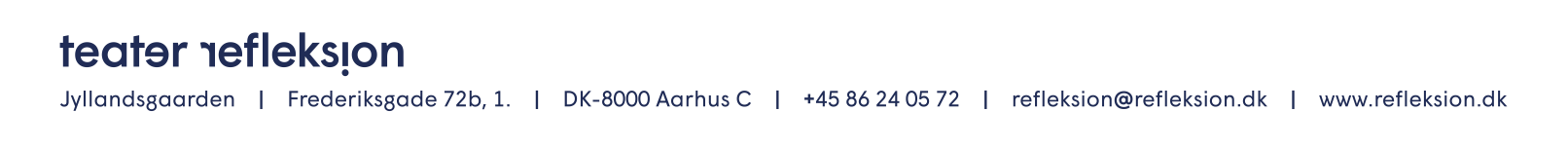 